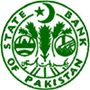 ’SBALANCE OF PAYMENTSJULY 2013 – JUNE 2014STATE BANK OF STATISTICS & DATA WAREHOUSE DEPARTMENTContentsTeam LeaderMuhammad Atif Hamza			Senior Joint Directormuhammad.atif@sbp.org.pkThe TeamTanveer Akhtar 				Joint Directortanveer.akhtar@sbp.org.pk Muhammad Aslam  				Joint Directoraslam.sheikh@sbp.org.pk Mian Muhammad Irfan			Joint Directormuhammad.irfan@sbp.org.pk Syed Aamir Ali Bukhari			Deputy Directorsyed.aamir2@sbp.org.pk  Muhammad Saeed				Assistant Directormuhammad.saeed@sbp.org.pk PageAcknowledgementAcknowledgementiIntroductionIntroductionii - iiiExplanatory Notes on Component ItemsExplanatory Notes on Component Itemsiv - xRegions / Countries and TerritoriesRegions / Countries and Territoriesxi - xiiReview on  Pakistan’s Balance of PaymentsReview on  Pakistan’s Balance of Paymentsxiii - xviiiSummary Balance of PaymentsSummary Balance of Paymentsxix-xxTables Tables 1 - 931.’s Balance of Payments –overall(a)  Pak Rupees(b)  US Dollars2 - 92 - 56 - 92.’s Balance of Payments with Organization of IslamicConference (O.I.C)10 - 133.’s Balance of Payments with 14 - 174.’s Balance of Payments with 18 - 215.’s Balance of Payments with 22 - 256.’s Balance of Payments with 26 - 297.’s Balance of Payments with 30 - 338.Pakistan’s Balance of Payments with European Union (EU)34 – 379.’s Balance of Payments with 38 - 4110.’s Balance of Payments with 42 - 4511.’s Balance of Payments with 46 - 4912.’s Balance of Payments with 50 - 5313.’s Balance of Payments with 54 - 5714.’s Balance of Payments with 58 - 6115.’s Balance of Payments with 62 - 6516.’s Balance of Payments with 66 - 6917.’s Balance of Payments with People’s Republic of 70 - 7318.’s Balance of Payments with 74 - 7719.Pakistan’s Balance of Payments with Other European Countries78 - 8120.’s Balance of Payments with 82 - 8521.’s Balance of Payments with International Institutions86 - 8922.’s Balance of Payments with Other Countries90 - 93